Государственное бюджетное общеобразовательное учреждение Свердловской области, реализующее адаптированные основные общеобразовательные программы, 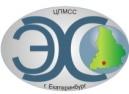 Центр психолого-медико-социального сопровождения «Эхо»ГБОУ СО «ЦПМСС «Эхо»Положение Х Всероссийского фестиваля детского творчества«Неограниченные возможности»,проводимого среди детей с ограниченными возможностями здоровья и инвалидностью.Фестиваль «Неограниченные возможности» является некоммерческим мероприятием и преследует исключительно творческие цели.Ежегодный Фестиваль детского творчества «Неограниченные возможности» проводится при поддержке педагогического коллектива Государственного бюджетного общеобразовательного учреждения Свердловской области, реализующее адаптированные основные общеобразовательные программы «Центр психолого-медико-социального сопровождения «Эхо» г. Екатеринбург.Основными целями Фестиваля являются: создание равных возможностей для с детей с ограниченными возможностями здоровья и инвалидностью по реализации творческих способностей; реализация прав детей с ограниченными возможностями здоровья и инвалидностью на социальную интеграцию в общество;вовлечение детей с ограниченными возможностями здоровья и инвалидностью в художественное творчество;создание условий для выявления творчески одаренных детей и оказание им действенной помощи в занятиях творчеством; популяризация творческих достижений.Организатор фестиваля:Государственное бюджетное общеобразовательное учреждение Свердловской области, реализующее адаптированные основные общеобразовательные программы «Центр психолого-медико-социального сопровождения «Эхо»Организационный комитет Фестиваля:объявляет Internet-конкурсы и условия их проведения; организует проведение Internet-конкурсов;организует оформление наградных документов и награждение победителей;организует освещение итогов Фестиваля через телекоммуникационную сеть Internet (центрэхо.рф, https://vk.com/club199179518) Организационный комитет оставляет за собой право отклонить заявку коллектива или участника на основании несоответствия требований, регламентированных в настоящем Положении*Время и этапы проведения фестиваля: Фестиваль проводится с 30 сентября 2021г. по 13 марта 2022г.  и состоит из следующих Internet-конкурсов:Internet - конкурс фотографий 
«Мой ласковый и нежный зверь» фотографии домашних любимцев приём работ с 30 сентября по 30 октября 2021г.с 31 октября по 7 ноября обработка работ и заявок, размещение на сайте, подготовка формы для голосования8 ноября – 17 ноября 2021г. голосованиеInternet - конкурс поделок
 «Новогодний серпантин» поделки на новогоднюю тематикуприем работ с 15 ноября по 10 декабря 2021г.с 11 декабря по 19 декабря обработка работ и заявок, размещение на сайте, подготовка формы для голосования20 декабря – 29 декабря 2021г. голосованиеInternet - конкурс рисунков «Моя любимая сказка» 17 января – 11 февраля 2022г.с 12 февраля по 18 февраля обработка работ и заявок, размещение на сайте, подготовка формы для голосования19 февраля – 28 февраля 2022г. голосованиеПорядок проведения Internet – конкурсов:приём работ и обработка заявок на участие (в указанные сроки)размещение работ на сайте (центрэхо.рф) и в группе ВК (https://vk.com/club199179518)  Организатора Фестиваляголосование (в течение 10 дней после окончания приема и размещения работ)наградные документы и сертификаты** (подготовка в течение 1 месяца после окончания голосования) доступны для скачивания по ссылкеУчастники. К участию в конкурсах Фестиваля приглашаются на добровольной и равноправной основе все дети с ограниченными возможностями здоровья и инвалидностью. Педагогам, подготовившим участников, необходимо подать заявки и отправить фотографии творческих работ не позднее срока, указанного в условиях проведения конкурса.Возраст участников от 6 до 18 летФестиваль проводится в трёх возрастных группах:1 группа (младшая) – от 6 до 9 лет2 группа (средняя) – от 10 до 14 лет3 группа (старшая) от 15 и старшеКоличество участников от каждого образовательного учреждения не ограничивается. Участие в Конкурсах могут принять как индивидуальные участники, так и творческие коллективы.Каждый индивидуальный участник или творческий коллектив может представить 1 работу в одном или нескольких конкурсных направлениях.Участие в конкурсе индивидуального участника или творческого коллектива подтверждает, что он внимательно ознакомился со всеми документами Конкурса, включая Положение Фестиваля и правилами Конкурса, и полностью принимает их.Порядок участия в КонкурсеДетские работы на Internet – конкуры принимаются в электронном виде по адресу: contest@centerecho.ru (пожалуйста не высылайте работы и заявки на другие адреса Центра Эхо)Для участия в Конкурсе Участнику необходимо ознакомиться с правилами участия в Конкурсе и подготовить конкурсную работу, в соответствии с требованиями.Технические условия и требования к работам.Работы на конкурсы принимаются в сфотографированном или отсканированном виде.Требования к фотографии и заявке:! хорошее качество изображения;! расширение фото: jpg или jpeg;! файл должен быть озаглавлен в следующем порядке: название работы, Ф.И. участника, возраст ! пример названия файла: Чудесная пора, Иванов Петр, 14. ! заявка заполняется только в формате Excel (заявки, заполненные в другом формате, к рассмотрению не принимаются);! Обязательны к заполнению все графы заявки;! количество работ в заявке должно совпадать с количеством фотографий;! названия работ в заявке и названия работ должны совпадать.Оценка конкурсных работ проводится открытым голосованием в телекоммуникационной сети Internet на сайте центрэхо.рф в разделе Конкурсы.Награждение по итогам Конкурса.В каждом Internet - конкурсе Фестиваля определяется три призовых места по итогам голосования (I, II, III) в каждой возрастной группе. Призовые места могут быть отданы как творческим коллективам, так и индивидуальным участникам. Победители и призеры Конкурсов будут награждены дипломами. Все участники Internet – конкурсов получат сертификат участника. Педагоги, подготовившие участников, получают сертификат.Итоги Фестиваля «Неограниченные возможности» будут опубликованы на сайте образовательной организации после 15 марта 2022 года.Контактные данные: Юровских Евгения Васильевна,«Центр ПМСС «Эхо»,телефон: +79527333208contest@centerecho.ru* Заявки и работы, не соответствующие требованиям, не будут приниматься на конкурс.** Данные в наградные документы вносятся из заявки, если ошибка в заявке, то она же будет и в подтверждающих документах. Заполняйте внимательно.